Toshkent tibbiyot akademiyasida navbatdagi Xalqaro ilmiy-amaliy anjuman 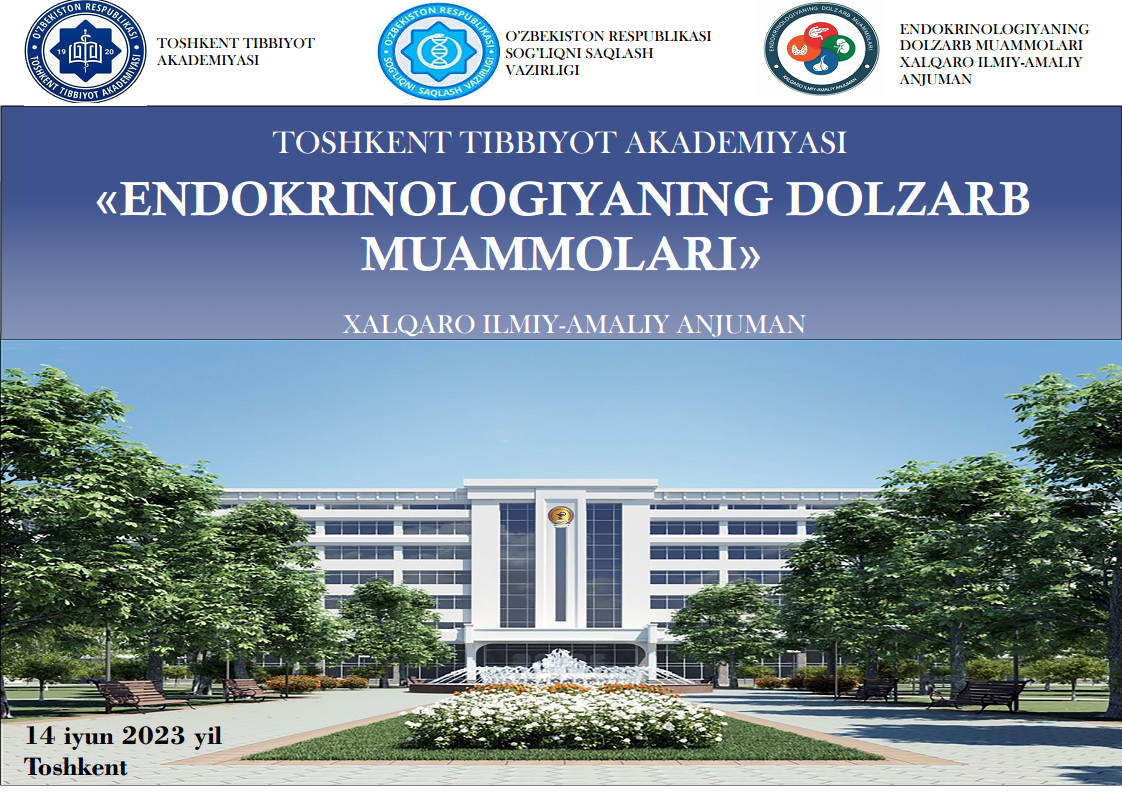 Toshkent tibbiyot akademiyasi «ENDOKRINOLOGIYANING DOLZARB MUAMMOLARI» mavzusidagi xalqaro ilmiy-amaliy anjumanga ishtirok etishga taklif qiladi14-iyun joriy yil  09:00 ochilish O’tkaziladigan konferensiyа doirasida yaqin va uzoq xorijiy mamlakat professor-o’qituvchilari ishtirok etadilar, jumladan: I. M. Sechenov nomidagi Birinchi Moskva davlat tibbiyot universiteti V.G. Rossiya Federatsiyasi Sog'liqni saqlash vazirligining "I.I. Mechnikov nomidagi Shimoliy-G'arbiy davlat tibbiyot universiteti" Ukraina Milliy fanlar akademiyasidan soha yetakchi mutaxassislarga O’zbekiston olimlari ma’ruza o’qiydilar va qiziqarli ma’ruzalar orqali fikr almashiladiKonferentsiyada onlayn ishtirok etish uchunhttps://us02web.zoom.us/j/83367059447?pwd=VUZzOFBqMTRFVktaTm51N2NTaXFpdz09Meeting ID: 833 6705 9447Passcode: 353463Konferensiya O’zbek va Rus tillarida (off/on-line format) st. Kichik Beshyogoch 126, Tashkent, conference hall of the hotel “COURTYARD BY MARRIOTT ”. da o‘tkaziladi.Qo’shimcha savollar bo’lsa, Toshkent tibbiyot akademiyasining 2-son Ichki kasalliklar va endokrinologiya kafedrasiga murojaat qilishingiz mumkin.